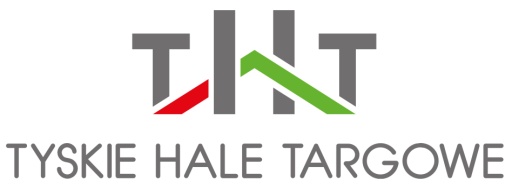 Tychy, dnia ………….………….     ŚRÓDMIEŚCIE Sp. z o.o.      Al. Marszałka Piłsudskiego 12     43 - 100 TychyWNIOSEK NA WYNAJEM Miejsca parkingowego  - TYSKIE HALE TARGOWE DANE WNIOSKODAWCYOŚWIADCZENIE WNIOSKODAWCYZostałem poinformowany, że złożenie wniosku nie jest jednoznaczne z zawarciem umowy najmu.Wniosek należy dostarczyć do siedziby:  Śródmieście Sp.o.o. al. Piłsudskiego 12, Tychy 43-100                      lub przesłać na e-mail: biuro@srodmiescie.tychy.pl…………………………………..    Podpis WnioskodawcyImię i nazwisko lub dane firmyAdres Adres do korespondencjiNr telefonue-mailNIPREGONJestem zainteresowany wynajęciem miejsca parkingowego na parkingu płatnym niestrzeżonym na terenie Tyskich Hal Targowych od strony ul. Uczniowskiej w Tychach.Jestem zainteresowany wynajęciem miejsca parkingowego na parkingu płatnym niestrzeżonym na terenie Tyskich Hal Targowych od strony ul. Uczniowskiej w Tychach.Jestem zainteresowany wynajęciem miejsca parkingowego na parkingu płatnym niestrzeżonym na terenie Tyskich Hal Targowych od strony ul. Uczniowskiej w Tychach.Jestem zainteresowany wynajęciem miejsca parkingowego na parkingu płatnym niestrzeżonym na terenie Tyskich Hal Targowych od strony ul. Uczniowskiej w Tychach.Jestem zainteresowany wynajęciem miejsca parkingowego na parkingu płatnym niestrzeżonym na terenie Tyskich Hal Targowych od strony ul. Uczniowskiej w Tychach.Jestem zainteresowany wynajęciem miejsca parkingowego na parkingu płatnym niestrzeżonym na terenie Tyskich Hal Targowych od strony ul. Uczniowskiej w Tychach.Jestem zainteresowany wynajęciem miejsca parkingowego na parkingu płatnym niestrzeżonym na terenie Tyskich Hal Targowych od strony ul. Uczniowskiej w Tychach.Numer rejestracyjnyMarkaMarkaRodzaj pojazdu- zaznaczyć krzyżykiemOsobowyDostawczyDostawczyPrzyczepkaPrzyczepkaInnePlanowane rozpoczęcie umowy najmu (parkowania)